Задача. «Три тополя на…»В стенах Музея Банка России познакомьтесь с купюрами, относящимися к периоду, когда первым секретарем ЦК КПСС, председателем Совета министров СССР был Никита Сергеевич Хрущёв. 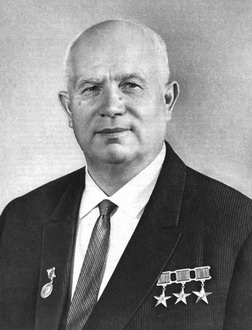 Никита Сергеевич Хрущев (1894–1971)Ну а теперь задача, связанная с этими купюрами. Начнем более чем неожиданно.«Три тополя на Плющихе» – советский мелодраматический фильм режиссёра Татьяны Лиозновой по рассказу Александра Борщаговского «Три тополя на Шаболовке».В рассказе Борщаговского читаем:«– Далеко тебе, тетка? – спросил совсем еще сопливый мальчишка, вертя на пальце автомобильные ключи.– На Шаболовку, – сказала Нюра бесстрастно: мол, и ей не к спеху.– Далеко-о! – осуждающе протянул шофер. – Трешку будет стоить.– Нету! У меня рубль и мелочью двенадцать…На потной ладони лежала скомканная бумажка (рублевая), два пятака и новенькая двухкопеечная монета.Парень свистнул, отходя от Нюры…»Вот так выглядел рубль с копейками на ладони Нюры.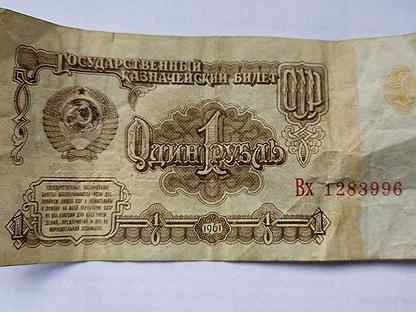 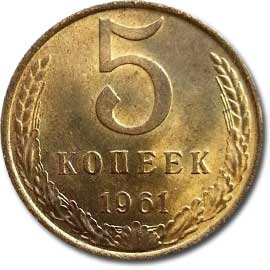 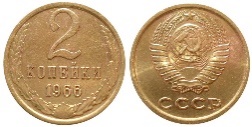 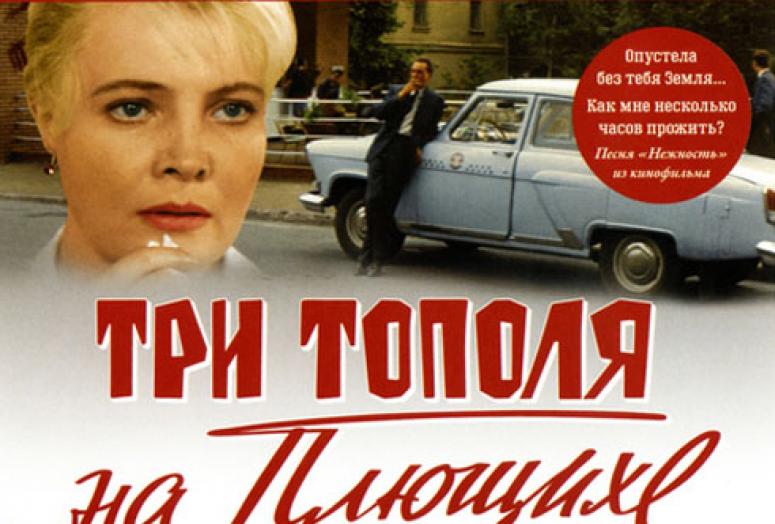 А теперь вопрос. В каком творческом произведении уложилась бы Нюра в свои 1 рубль 12 копеек, чтобы доехать на такси от Площади трех вокзалов (Комсомольской площади) до пункта назначения, в рассказе «Три тополя на Шаболовке» (это Шаболовка) или в фильме «Три тополя на Плющихе» (это Ростовская набережная, д. 5 – именно у этого дома снимался фильм)?Выстроив несложную цепочку умозаключений, вы можете легко узнать стоимость проезда на такси в то время, внимательно рассмотрев задний план любопытнейшего кадра из другого знаменитого художественного фильма – кинокартины Сергея Бондарчука «Война и мир». Перед вами так называемый «киноляп» из него. У здания ГУМа стоит московское такси ГАЗ-21 «Волга». На таком же такси вез до места назначения герой фильма Саша молодую женщину Нюру.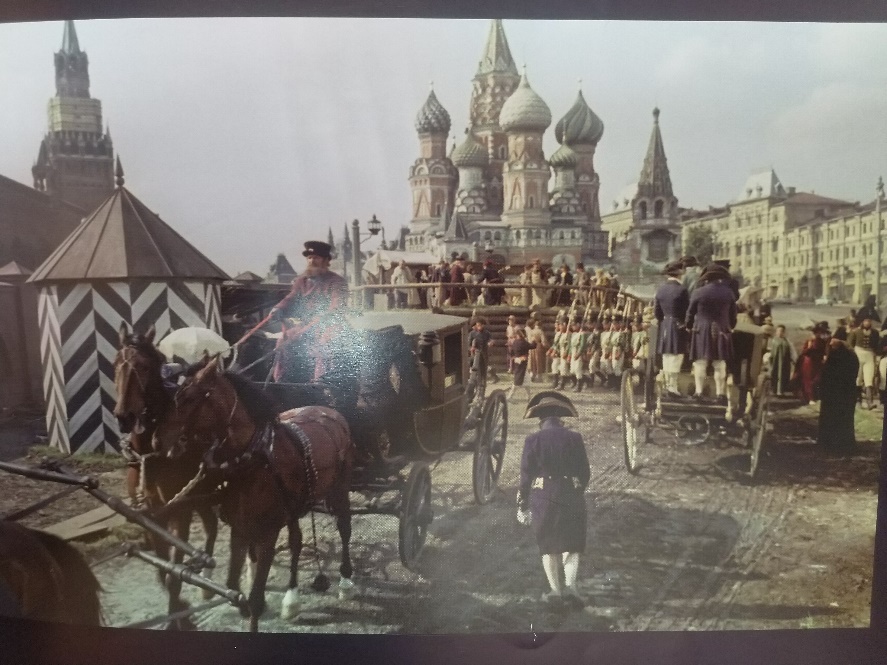 